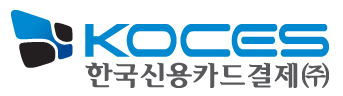 ▶채용상세▶채용상세▶채용상세모집부분담당업무담당업무자격요건 및 우대사항자격요건 및 우대사항채용인원연구소개발팀- KOCESPG 서비스 개발 및 운영- KOCESPG 서비스 개발 및 운영  - 고용형태 : 정규직(수습기간 3개월)  - 학력 : 대졸이상(4년제) (2022년 2월 졸업예정자 포함)- 경력 : 신입[필수 자격요건]- HTML, CSS, JAVASCRIPT 기반지식을 보유하신분- SPRING MVC 개발 가능하신 분[우대사항]  - IT 관련 학과졸업- JAVA 관련 교육프로그램 이수자  - 모바일앱(Android, ios) 개발 기반지식을 보유하신분  - Oracle PL/SQL 기반지식을 보유하신분  - WAS(Tomcat, Weblogic) 유경험자  - IT 관련 자격증 소지  - 고용형태 : 정규직(수습기간 3개월)  - 학력 : 대졸이상(4년제) (2022년 2월 졸업예정자 포함)- 경력 : 신입[필수 자격요건]- HTML, CSS, JAVASCRIPT 기반지식을 보유하신분- SPRING MVC 개발 가능하신 분[우대사항]  - IT 관련 학과졸업- JAVA 관련 교육프로그램 이수자  - 모바일앱(Android, ios) 개발 기반지식을 보유하신분  - Oracle PL/SQL 기반지식을 보유하신분  - WAS(Tomcat, Weblogic) 유경험자  - IT 관련 자격증 소지1명▶ 급여조건▶ 급여조건▶ 급여조건1. 기본급 : 3,000만원  ~1. 기본급 : 3,000만원  ~1. 기본급 : 3,000만원  ~3,200만원(성과급 포함 4,000만원 수준)3,200만원(성과급 포함 4,000만원 수준)2. 상여 및 인센티브 제도 운영(100 ~ 300% 수준)2. 상여 및 인센티브 제도 운영(100 ~ 300% 수준)2. 상여 및 인센티브 제도 운영(100 ~ 300% 수준)2. 상여 및 인센티브 제도 운영(100 ~ 300% 수준)2. 상여 및 인센티브 제도 운영(100 ~ 300% 수준)3. 통신비, 자기계발비, 식대, 개인형 퇴직연금 별도 지원3. 통신비, 자기계발비, 식대, 개인형 퇴직연금 별도 지원3. 통신비, 자기계발비, 식대, 개인형 퇴직연금 별도 지원3. 통신비, 자기계발비, 식대, 개인형 퇴직연금 별도 지원3. 통신비, 자기계발비, 식대, 개인형 퇴직연금 별도 지원▶ 복리후생▶ 복리후생1. 주5일 근무제도1. 주5일 근무제도1. 주5일 근무제도1. 주5일 근무제도1. 주5일 근무제도1. 주5일 근무제도2. 4대보험 가입 : 고용보험, 건강보험, 산재보험, 국민연금 가입2. 4대보험 가입 : 고용보험, 건강보험, 산재보험, 국민연금 가입2. 4대보험 가입 : 고용보험, 건강보험, 산재보험, 국민연금 가입2. 4대보험 가입 : 고용보험, 건강보험, 산재보험, 국민연금 가입2. 4대보험 가입 : 고용보험, 건강보험, 산재보험, 국민연금 가입2. 4대보험 가입 : 고용보험, 건강보험, 산재보험, 국민연금 가입3. 퇴직연금 제도 : 1년 이상 근무시 퇴직금 지급3. 퇴직연금 제도 : 1년 이상 근무시 퇴직금 지급3. 퇴직연금 제도 : 1년 이상 근무시 퇴직금 지급3. 퇴직연금 제도 : 1년 이상 근무시 퇴직금 지급3. 퇴직연금 제도 : 1년 이상 근무시 퇴직금 지급3. 퇴직연금 제도 : 1년 이상 근무시 퇴직금 지급4. 개인연금지원(본인 50% / 회사 50% 부담)4. 개인연금지원(본인 50% / 회사 50% 부담)4. 개인연금지원(본인 50% / 회사 50% 부담)4. 개인연금지원(본인 50% / 회사 50% 부담)4. 개인연금지원(본인 50% / 회사 50% 부담)4. 개인연금지원(본인 50% / 회사 50% 부담)5. 임직원 상해보험 : 산재보험과 별도로 임직원 상해보험 가입5. 임직원 상해보험 : 산재보험과 별도로 임직원 상해보험 가입5. 임직원 상해보험 : 산재보험과 별도로 임직원 상해보험 가입5. 임직원 상해보험 : 산재보험과 별도로 임직원 상해보험 가입5. 임직원 상해보험 : 산재보험과 별도로 임직원 상해보험 가입5. 임직원 상해보험 : 산재보험과 별도로 임직원 상해보험 가입6. 자녀 학자금 지원 : 유치원 일부 및 초중고대 전액지원6. 자녀 학자금 지원 : 유치원 일부 및 초중고대 전액지원6. 자녀 학자금 지원 : 유치원 일부 및 초중고대 전액지원6. 자녀 학자금 지원 : 유치원 일부 및 초중고대 전액지원6. 자녀 학자금 지원 : 유치원 일부 및 초중고대 전액지원6. 자녀 학자금 지원 : 유치원 일부 및 초중고대 전액지원7. 연차 휴가 제도 : 1년 이상 근무한 직원에게 15일 이상의 연차 휴가 부여7. 연차 휴가 제도 : 1년 이상 근무한 직원에게 15일 이상의 연차 휴가 부여7. 연차 휴가 제도 : 1년 이상 근무한 직원에게 15일 이상의 연차 휴가 부여7. 연차 휴가 제도 : 1년 이상 근무한 직원에게 15일 이상의 연차 휴가 부여7. 연차 휴가 제도 : 1년 이상 근무한 직원에게 15일 이상의 연차 휴가 부여7. 연차 휴가 제도 : 1년 이상 근무한 직원에게 15일 이상의 연차 휴가 부여8. 경조 휴가 제도 : 임직원의 경조사 발생시 휴가 및 경조금 지원8. 경조 휴가 제도 : 임직원의 경조사 발생시 휴가 및 경조금 지원8. 경조 휴가 제도 : 임직원의 경조사 발생시 휴가 및 경조금 지원8. 경조 휴가 제도 : 임직원의 경조사 발생시 휴가 및 경조금 지원8. 경조 휴가 제도 : 임직원의 경조사 발생시 휴가 및 경조금 지원8. 경조 휴가 제도 : 임직원의 경조사 발생시 휴가 및 경조금 지원9. 건강 검진 : 연1회 전 임직원 대상으로 정기/정밀 검진 지원(30~40만원 상당)9. 건강 검진 : 연1회 전 임직원 대상으로 정기/정밀 검진 지원(30~40만원 상당)9. 건강 검진 : 연1회 전 임직원 대상으로 정기/정밀 검진 지원(30~40만원 상당)9. 건강 검진 : 연1회 전 임직원 대상으로 정기/정밀 검진 지원(30~40만원 상당)9. 건강 검진 : 연1회 전 임직원 대상으로 정기/정밀 검진 지원(30~40만원 상당)9. 건강 검진 : 연1회 전 임직원 대상으로 정기/정밀 검진 지원(30~40만원 상당)10. 자기개발비, 중식대, 통신보조비, 의료비 지원10. 자기개발비, 중식대, 통신보조비, 의료비 지원10. 자기개발비, 중식대, 통신보조비, 의료비 지원10. 자기개발비, 중식대, 통신보조비, 의료비 지원10. 자기개발비, 중식대, 통신보조비, 의료비 지원10. 자기개발비, 중식대, 통신보조비, 의료비 지원11. 동호회 활동 지원 : 직원의 친목도모를 위한 동호회 활동 지원11. 동호회 활동 지원 : 직원의 친목도모를 위한 동호회 활동 지원11. 동호회 활동 지원 : 직원의 친목도모를 위한 동호회 활동 지원11. 동호회 활동 지원 : 직원의 친목도모를 위한 동호회 활동 지원11. 동호회 활동 지원 : 직원의 친목도모를 위한 동호회 활동 지원11. 동호회 활동 지원 : 직원의 친목도모를 위한 동호회 활동 지원12. 장기 근속자 대출 : 3년 이상 근속자에 대하여 장기 저리 대출 지원12. 장기 근속자 대출 : 3년 이상 근속자에 대하여 장기 저리 대출 지원12. 장기 근속자 대출 : 3년 이상 근속자에 대하여 장기 저리 대출 지원12. 장기 근속자 대출 : 3년 이상 근속자에 대하여 장기 저리 대출 지원12. 장기 근속자 대출 : 3년 이상 근속자에 대하여 장기 저리 대출 지원12. 장기 근속자 대출 : 3년 이상 근속자에 대하여 장기 저리 대출 지원13. 장기근속자 포상13. 장기근속자 포상13. 장기근속자 포상13. 장기근속자 포상13. 장기근속자 포상13. 장기근속자 포상